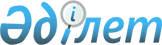 Мәслихаттың 2014 жылғы 14 қарашадағы № 247 "Тұрғын үй көмегін көрсету ережесін бекіту туралы" шешіміне өзгерістер енгізу туралы
					
			Күшін жойған
			
			
		
					Қостанай облысы Қостанай ауданы мәслихатының 2020 жылғы 20 мамырдағы № 529 шешімі. Қостанай облысының Әділет департаментінде 2020 жылғы 27 мамырда № 9217 болып тіркелді. Күші жойылды - Қостанай облысы Қостанай ауданы мәслихатының 2024 жылғы 23 сәуірдегі № 168 шешімімен
      Ескерту. Күші жойылды - Қостанай облысы Қостанай ауданы мәслихатының 23.04.2024 № 168 шешімімен (алғашқы ресми жарияланған күнінен кейін күнтізбелік он күн өткен соң қолданысқа енгізілсін).
      "Тұрғын үй қатынастары туралы" 1997 жылғы 16 сәуірдегі Қазақстан Республикасы Заңының 97-бабына, "Қазақстан Республикасындағы жергілікті мемлекеттік басқару және өзін-өзі басқару туралы" 2001 жылғы 23 қаңтардағы Қазақстан Республикасы Заңының 6-бабына сәйкес Қостанай аудандық мәслихаты ШЕШІМ ҚАБЫЛДАДЫ:
      1. Мәслихаттың "Тұрғын үй көмегін көрсету ережесін бекіту туралы" 2014 жылғы 14 қарашадағы № 247 шешіміне (2014 жылғы 19 желтоқсанда "Арна" газетінде жарияланған, Нормативтік құқықтық актілерді мемлекеттік тіркеу тізілімінде № 5219 болып тіркелген) мынадай өзгерістер енгізілсін:
      көрсетілген шешімнің қазақ тіліндегі тақырыбында және барлық мәтін бойынша "ережесін", "ережесі" сөздері "қағидасын", "қағидасы" сөздерімен ауыстырылсын, орыс тіліндегі мәтін өзгермейді;
      көрсетілген шешімнің кіріспесі жаңа редакцияда жазылсын:
      "Тұрғын үй қатынастары туралы" 1997 жылғы 16 сәуірдегі Қазақстан Республикасы Заңының 97-бабына сәйкес Қостанай аудандық мәслихаты ШЕШІМ ҚАБЫЛДАДЫ:";
      көрсетілген шешіммен бекітілген Тұрғын үй көмегін көрсету ережесінде:
      1-тармақ жаңа редакцияда жазылсын:
      "1. Тұрғын үй көмегі Қазақстан Республикасында жалғыз тұрғынжайы ретінде меншік құқығындағы тұрғынжайда Қостанай ауданының әкімшілік аумағында тұрақты тіркелген және тұратын аз қамтылған отбасыларға (азаматтарға), сондай-ақ мемлекеттік тұрғын үй қорынан тұрғынжайды және жеке тұрғын үй қорынан жергілікті атқарушы орган жалға алған тұрғынжайды жалдаушыларға (қосымша жалдаушыларға):
      кондоминиум объектісін басқаруға және кондоминиум объектісінің ортақ мүлкін күтіп-ұстауға, оның ішінде кондоминиум объектісінің ортақ мүлкін күрделі жөндеуге жұмсалатын шығыстарды;
      коммуналдық көрсетілетін қызметтерді және телекоммуникация желісіне қосылған телефон үшін абоненттік төлемақының ұлғаюы бөлігінде көрсетілетін байланыс қызметтерін тұтыну;
      мемлекеттік тұрғын үй қорынан тұрғынжайды және жеке тұрғын үй қорынан жергілікті атқарушы орган жалға алған тұрғынжайды пайдаланғаны үшін шығыстарды төлеуге беріледі.
      Аз қамтылған отбасылардың (азаматтардың) тұрғын үй көмегiн есептеуге қабылданатын шығыстары жоғарыда көрсетiлген бағыттардың әрқайсысы бойынша шығыстардың сомасы ретiнде айқындалады.";
      2-тармақ жаңа редакцияда жазылсын:
      "2. Тұрғын үй көмегін Қостанай ауданы әкімдігінің "Жұмыспен қамту және әлеуметтік бағдарламалар бөлімі" мемлекеттік мекемесі (бұдан әрі - уәкілетті орган) тоқсанына бір рет көрсетеді.
      Тұрғын үй көмегін тағайындау үшін отбасы (азамат) (бұдан әрі - көрсетілетін қызметті алушы) (не нотариалды куәландырылған сенімхат бойынша оның өкілі) "Азаматтарға арналған үкімет" мемлекеттік корпорациясы" коммерциялық емес акционерлік қоғамының Қостанай облысы бойынша филиалына (бұдан әрі - Мемлекеттік корпорация) және/немесе www.egov.kz "электрондық үкіметтің" веб-порталы арқылы (бұдан әрі - портал) өтініш береді және мынадай құжаттарды ұсынады:
      1) өтініш;
      2) өтініш берушінің жеке басын куәландыратын құжат (көрсетілетін қызметті алушының жеке басын сәйкестендіру үшін түпнұсқасы ұсынылады);
      3) отбасының кірісін растайтын құжаттар (тиісті мемлекеттік ақпараттық жүйелерден алынған мәліметтерді қоспағанда);
      4) жұмыс орнынан немесе жұмыссыз адам ретінде тіркелуі туралы анықтама (тиісті мемлекеттік ақпараттық жүйелерден алынған мәліметтерді қоспағанда);
      5) балаларға және асырауындағы басқа да адамдарға алименттер туралы мәліметтер;
      6) банктік шоты;
      7) тұрғын үйді (тұрғын ғимаратты) күтіп-ұстауға арналған ай сайынғы жарналардың мөлшері туралы шоттар;
      8) коммуналдық қызметтерді тұтынуға арналған шоттар;
      9) телекоммуникация қызметтері үшін түбіртек-шот немесе байланыс қызметтерін көрсетуге арналған шарттың көшірмесі;
      10) мемлекеттік тұрғын үй қорынан тұрғынжайды және жеке тұрғын үй қорынан жергілікті атқарушы орган жалға алған тұрғынжайды пайдаланғаны үшін жергілікті атқарушы орган берген жалдау ақысының мөлшері туралы шот.
      Осы тармақта көзделмеген құжаттарды талап етуге жол берілмейді.";
      3-тармақ жаңа редакцияда жазылсын:
      "3. Уәкілетті орган тұрғын үй көмегін көрсету нәтижесін Мемлекеттік корпорацияға құжаттар топтамасын тапсырған күннен бастап ұсынады, порталға өтініш берген кезде - 8 (сегіз) жұмыс күні.";
      11-тармақ жаңа редакцияда жазылсын:
      "11. Тұрғын үй көмегінің мөлшері отбасының (азаматтардың) осы мақсаттарға жұмсаған шығыстарының нормалары шегiнде және шекті жол берілетін деңгейде кондоминиум объектісін басқаруға және кондоминиум объектісінің ортақ мүлкін күтіп-ұстауға, оның ішінде кондоминиум объектісінің ортақ мүлкін күрделі жөндеуге жұмсалатын шығыстарды, коммуналдық көрсетілетін қызметтерді және телекоммуникация желісіне қосылған телефон үшін абоненттік төлемақының ұлғаюы бөлігінде көрсетілетін байланыс қызметтерін тұтыну, мемлекеттік тұрғын үй қорынан тұрғынжайды және жеке тұрғын үй қорынан жергілікті атқарушы орган жалға алған тұрғынжайды пайдаланғаны үшін шығыстарды төлеу сомасының арасындағы айырма ретiнде айқындалады.".
      2. Осы шешім алғашқы ресми жарияланған күнінен кейін күнтізбелік он күн өткен соң қолданысқа енгізіледі және 2020 жылғы 10 қаңтардан бастап туындаған қатынастарға өз әрекетін таратады.
					© 2012. Қазақстан Республикасы Әділет министрлігінің «Қазақстан Республикасының Заңнама және құқықтық ақпарат институты» ШЖҚ РМК
				
      Сессия төрағасы 

А. Жумагулов

      Қостанай аудандық мәслихатының хатшысы 

А. Аксаутова
